                             Профессиональный союз работников народного          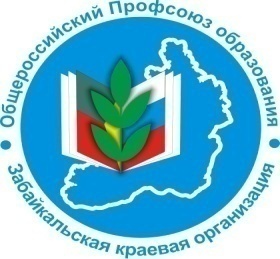                                образования и науки Российской ФедерацииЗабайкальская краевая организацияВ ПРОФСОЮЗНЫЙ УГОЛОК     Информационный листок «Юридический ликбез» Выпуск № 13  2023 г.НОВЫЙ порядок аттестации педагогических работников.Новый порядок вступил в силу с 1 сентября 2023 года и действует до 31 августа 2029 г.  на основании приказа Минпросвещения России от 24.03.2023 № 196 «Об утверждении Порядка проведения аттестации педагогических работников организаций, осуществляющих образовательную деятельность». Важные моменты о прохождении аттестации по-новому:- квалификационные категории, которые будут установлены с 1 сентября 2023 года не будут иметь срока действия, т.е. после получения будут действовать бессрочно (в ранее действующем порядке квалификационная категория устанавливалась на 5 лет);- работники, имеющие государственные награды, почетные звания, ведомственные знаки отличия, иные награды за достижения в педагогической деятельности, либо являющихся призерами конкурсов профессионального мастерства педагогических работников, будут проходить аттестацию в упрощенном порядке;- получить высшую категорию можно по любой должности, независимо от того по какой должности была получена первая категория;- заявление на прохождение аттестации с целью установления квалификационных категорий можно подать дистанционно (сеть интернет и Госуслуги);- введены новые квалификационные категории: «педагог-методист» и «педагог-наставник»;- вводится понятие дифференциации оплаты труда с учетом установленных квалификационных категорий, т.е. работник с категорией должен получать больше, чем работник без категории;- убран срок 2 года для получения высшей квалификационной категории после получения первой категории;- сведения об установленной квалификационной категории вносятся работодателем в трудовую книжку.	Если у Вас возникают вопросы, то их можно задать специалистам   комитета краевой организации Профсоюза:г. Чита, ул. Ленина, 90, 3 этаж тел 8 (3022) 35 55 57  email: obkom.chita@mail.ru